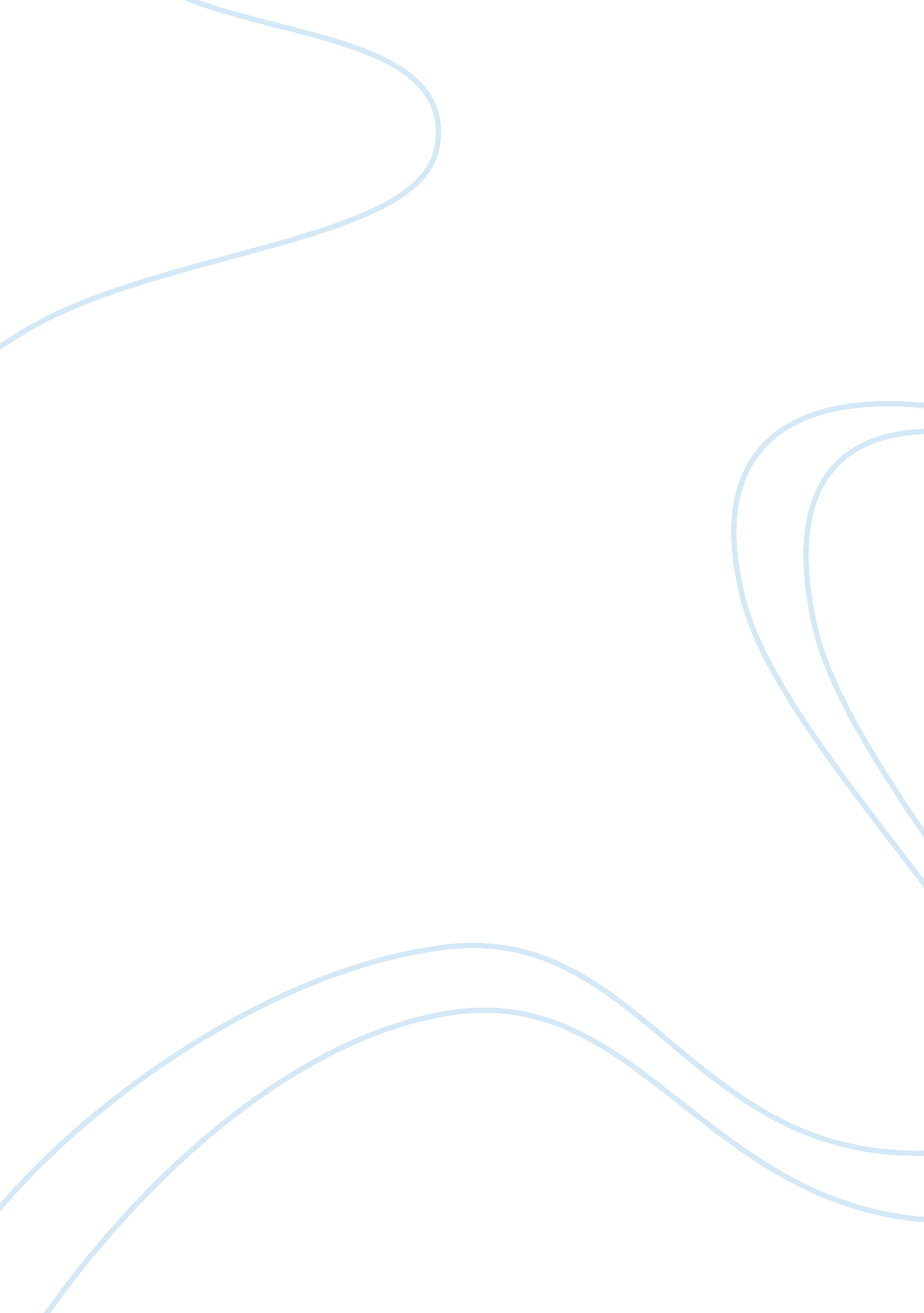 Family planning methodsBusiness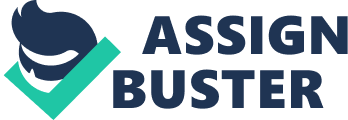 TOPIC: COMPARATIVE STUDY ON THE ACCEPTANCE OF MODERN FAMILY PLANNING AMONG HAUSA, YORUBA, AND IGBO IN AGEGE COMMUNITY, LAGOS STATE. ABSTRACT The study will be carry out to get a comparative study on the acceptance of modern family planning among Hausa, Yoruba, and Igbo’s in Agege community, lagos. 150 respondents will be needed for the study, 50 respondents from each settlement. The target group for this research will be women of child bearing age. Data will be collated, analyse, by using descriptive statistics and Chi square to test for the hypotheses CHAPTER ONE 1. 0 INTRODUCTION 1. 1BACKGROUND TO THE STUDY Right from creation, multiplication of man had been as a result of reproduction. However giving birth to young ones is the term associated to this and this is for posterity being the desire of everyone. Through scientific reproductive research over the years, man has evolved knowledge of putting consideration and calculation to population by means of family planning because if this is not in place, man may end up in killing and eating each other as a result of over population in the absence of sufficient resources. Family planning is the process of having children by choice and not by chance that is determining when to have children and the use of birth control and other techniques to implement such plans. Other stechniques commonly used include sexual education, prevention and management of sexually transmitted infections, preconception, counselling and management. (Etuk S. K and EKanem D. , 2003). Family planning sometimes used as a synonym for the use of birth control, most usually applied to a female-male couple who wish to limit the number of children they have and or to control the timing of pregnancy. Family planning services are defined as educational, comprehensive medical or social activities which enable individuals, including minors to determine freely the number, spacing of their children and to select the means by which this may be achieved (Royce R. A, 2006) There is no doubting the fact that in today’s reality, raising quality children requires significant amount of resources: time, social, financial and environmental planning can help assure that resources are available else, it would be another potential additional threat to the parent and society at large. This is the essence of family planning (Paine et al, 2001) Experts have always insisted that waiting until the mother is at least 18years old before trying to have children improves maternal and child health. Also, if additional children are desired after a child is born; it is healthier for the mother and the child to wait at least 2years after the previous birth before attempting to conceive (but not more than 5years). After a miscarriage or abortion, it is healthier to wait for at least 6 months (Delano G. 1990). Osakue S. O (2010) highlighted that Nigeria being the most populous country in Africa with more than 140 million people also has a high annual rate of population growth (3. 5%) And a high total fertility rate of 6. 0 live births per women. Additionally, the country has relatively high levels of infant mortality of 104 infant deaths per 1, 000 live births. 